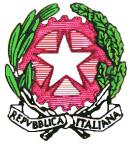 MINISTERO DELL’ISTRUZIONE, DELL’UNIVERSITÀ E DELLA RICERCA UFFICIO SCOLASTICO REGIONALE PER LA SICILIA Istituto Comprensivo “Giovanni XXIII” Scuola dell’Infanzia, Primaria e Secondaria di 1° gradoLargo dei Pini 1 – 92022 CAMMARATA (AG)Cod. Fisc. 93062680843 – Cod. Mecc. agic82700x - Tel./Fax 0922/909106E-mail agic82700x@istruzione.it – Sito web www.icgiovanni23esimo.edu.itPosta elettronica certificata agic82700x@pec.istruzione.it         Al Dirigente Scolastico I.C.“G I O V A N N I X X I I I“-Largo dei PiniCammarata (Ag)AUTOCERTIFICAZIONE(Dichiarazione ai sensi del D.P.R. 445/2000)I sottoscritti	Cognome 	Nome  	Cognome 	Nome  	Genitori dell’alunno/a 	nato/a a 	,il    /    / 	classe 	sezione 	Recapito telefonico 	DICHIARANOSotto la propria responsabilità e consapevoli delle conseguenze penali derivanti da dichiarazioni mendaci, di vigilare con la massima cura sullo stato di salute del proprio/a figlio/a e conseguentemente a garantire la salute di tutti i membri della comunità scolastica assicurando:l’ingresso a scuola del proprio/a figlio/a in assenza di sintomatologia respiratoria o temperatura superiore ai 37,5° C;l’assenza di quarantena domiciliare o di isolamento nei 14 gg. che precedono quotidianamente l’ingresso a scuola;l’assenza di contatti con persone positive al covid-19, negli ultimi 14 giorni, per quanto di propria conoscenza.I genitori si impegnano, altresì, a:non portare il proprio/a figlio/a a scuola in presenza di sintomi riconducibili a difficoltà respiratorie insorte almeno nei tre giorni antecedenti l’ingresso a scuola;trattenere a casa il minore, se affetto da febbre con temperatura superiore a 37,5° o problemi respiratori;informare tramite cellulare, telefono, mail o altro mezzo utile a soddisfare la tempestività, la scuola in caso di sintomi uguali da parte di familiari o in caso di conclamata positività sierologica o contatto con persone positive al covid -19 nei 14 gg. precedenti;informare la scuola di qualunque situazione o condizione che possa pregiudicare la salute e la sicurezza della comunità scolastica per diffusione di epidemia da covid - 19.A tal fine, i sottoscritti prendono atto che, in presenza di tali condizioni, il DS informerà l’ASP per l’espletamento di tutte le procedure obbligatorie previste dalla legge.INFORMATIVA SUL TRATTAMENTO DEI DATI PERSONALEI Suoi dati personali saranno trattati adottando le misure di sicurezza, di tipo tecnico ed organizzativo più adeguate, conformemente a quanto previsto dall’art.32 e ss. del GDPR 679/2016. La base giuridica dei trattamenti dei dati personaliSono i vari DPCM relativi al periodo emergenziale COVID. I dati verranno conservati per il periodo strettamente necessario al perseguimento della citata finalità, anche sulla base delle indicazioni e disposizioni diramate dalle Autorità competenti in materia di salute pubblica, e comunque non oltre il termine dello stato d’emergenza, attualmente indicato dal Governo (deliberazione del Consiglio dei Ministri del 31 gennaio 2020) al 31 luglio 2020. I dati raccolti saranno trattati, di norma, esclusivamente dal personale “incaricato-autorizzato” dall’ENTE. I dati non saranno oggetto di diffusione né di comunicazione a terzi, se non in ragione di specifiche indicazioni normative (ad es. in caso di richiesta da parte dell’Autorità sanitaria per la ricostruzione della filiera degli eventuali contatti stretti di un lavoratore/utente risultato positivo al COVID-19). Lei potrà esercitare i diritti previsti dagli artt. 15-22 del GDPR e, in particolare, quello di chiedere al Titolare l’accesso ai dati personali, l’aggiornamento, o la cancellazione dei dati trattati in difformità alle normative vigenti o in modo non conforme alla presente informativa. Le richieste devono essere recapitate al Titolare del trattamento dei Suoi dati personali tramite e-mail all’indirizzo indicato nel sito web istituzionale della società. In caso di mancato o insoddisfacente riscontro Lei potrà, altresì, proporre reclamo all’Autorità Garante per la protezione dei dati personali.                     Cammarata,     /   / 	Firma di entrambi i genitori	Padre/Tutore legale  	Madre/tutrice legale  	